Открытый урок по биологии на тему: «Насекомые» для 7  класса на 21.11.2018гЦели урока: Образовательные: обобщить и систематизировать знания учащихся о многообразии насекомых; об их усложнении, приспособленности к среде обитания; значении в природе, в жизни и практической деятельности человека; повысить мотивацию учащихся к изучению предметов естественнонаучного цикла. Развивающие:научить логическому мышлению; развивать навыки частично-поисковой деятельности, память, внимание, умение сравнивать, анализировать, обобщать, делать выводы. Воспитательные:развивать интерес к предмету, бережное отношение к животным, к природе; воспитывать культуру общения с одноклассниками, с учителями, умение работать в коллективе и самостоятельно, слушать и высказывать свою точку зрения.      Оснащение занятия: Выставка рисунков на тему «Многообразие насекомых», карточки личного контроля,  методические разработки с заданиями,  коллекции насекомых, заставки с картинками насекомых, электронная доска.ХОД УРОКАДобрый день ребята! Хочу начать наш урок с такого стихотворения.Наша планета 

Есть одна планета-сад
В этом космосе холодном.
Только здесь леса шумят,
Птиц скликая перелётных,

Лишь на ней одной цветут,
Ландыши в траве зелёной,
И стрекозы только тут
В речку смотрят удивлённо.

Береги свою планету –
Ведь другой, похожей, нету!     (Я. Аким)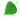 Учитель: Цель нашего урока – обобщить, систематизировать и расширить знания об особенностях строения и жизнедеятельности насекомых, их усложнении, приспособленности к среде обитания, роли в природе и значении в жизни человека. Наш урок необычный, Мы, отправляемся в экспедицию. Цель экспедиции найти известных уже нам насекомых и зафиксировать о них как можно больше информации. Научную информацию вы будете фиксировать в Контрольных листках.Итак,  вперед!Iэтап экспедиции фиксирование общих признаков насекомых:В своих контрольных картах вы даете ответы на тестовые вопросы:Почему насекомые имеют такое название:А) из-за насечек на крыльяхБ) из – за насечек на конечностяхВ) из-за насечек на брюшкеГ) из-за членистых конечностейКакие среды жизни освоили насекомые:А)воднуюБ) наземно-воздушнуюВ) все среды жизниГ)почвеннуюЧто способствовало распространению насекомых по планете Земля:А) наличие крыльевБ) хитиновый покровВ) прыгающие конечностиГ)усикиДля насекомых характерны следующие признаки:
А) 4 пары ног и ни одной пары усиков;
Б) 3 пары ног и одна пара усиков;
В) Головогрудь и брюшко;
Г) Голова, грудь, брюшко.Хитиновый покров:А) Служит наружным скелетом;
Б) Защищает мягкие части тела;
В) Орган нападения;
Г) Орган размножения. У насекомых количество ног:
А)4 пары;
Б) 3 пары;
В)2 пары;
Г)5 пар.
При развитии с полным превращением насекомое проходит следующие стадии:А) Яйцо – взрослая особь;
Б) Яйцо – личинка – взрослая особь;
В) яйцо – личинка – куколка – взрослая особь;
Г) Яйцо – куколка – взрослая особь.8. У насекомых кровеносная система:А)Замкнутая;
Б) Незамкнутая;
В) Отсутствует.Поменяйтесь контрольными листками с соседом и проверьте работу. За каждый правильный ответ получаете 1 балл. Всего за этот этап можно получить 8  баллов.Ответы: 1)в  2)в 3)а)  4)б  5)а  6)б  7)в  8)б2 этап нашей научной экспедиции «Описательный»В контрольных листках вы опишите развитие насекомого. Работа в парах. Раздаю гербарный материал насекомых с разными видами развития.План:1.Название насекомого.2. Отряд,  к которому насекомое принадлежит3. Вид развития,  4. Стадии развития.Правильно выполненное задание принесет вам 4 баллаIII этап экспедиции «Найди ошибку»Нам с вами в руки попали научные документы. Вы должны проверить правильность изложенной там информации. Работаем группам (по рядам). От группы выступает один представитель.Вам даны описания насекомых, в которых вы должны найти ошибки и объяснить их устно.I команда: «Комнатная муха относится к отряду перепончатокрылых. Имеют 2 пары перепончатых крыльев, 2 сложных и 3 простых глаза, ротовой аппарат — колюще-сосущий, задняя пара ног – прыгательная. Яйца откладывают на цветки ромашки. Их личинки – гусеницы. Приносят пользу опыляя растения».II команда: «Красивая пестрая бабочка подняла жесткие надкрылья, взмахнула 2-й парой прозрачных крыльев и полетела к деревьям, где с большим удовольствием стала поедать листья, перемалывая их грызущим ротовым аппаратом. Личинки бабочек живут в воде и питаются другими животными».III команда: «У стрекозы 2 пары крыльев, покрытых разноцветными чешуйками, у них сосущий ротовой аппарат, помогающий пить нектар цветов. Размножаются они, откладывая яйца на листья деревьев и кустарников».При правильном выполнении  задания каждый член группы получает по  2 баллаФизкультминутка: вы славно трудились, нужно теперь отдохнуть. Прилетела красивая бабочка. Давайте последим глазками за траекторией ее полета, не поворачивая головы.Вдруг нашему наблюдению помешала назойливая муха. Отгоните ее аккуратненько рукой ( муха слева,  муха справа).На привале мы можем спокойно рассмотреть всех насекомых вокруг (Рассматривание и  комментирование выставки рисунков насекомых на доске).Продолжим наши научные труды весело с загадками.IV этап «Загадки» (ответы вы заносите в ваши контрольные листы) индивидуальная работа:1. Не кузнец, а с клещами,                                      2. Пришли мужички без топоров, С длинными усами.                                                      Срубили избу без углов.  (Ответ: Муравьи). Когда он черен —  Куслив и задорен. А лишь покраснеет,                                                    4. Серый маленький Денис, Так и присмиреет. (Ответ: рак).                                  На веревочке повис. (Ответ: Паук).3. Два рога — не бык,                                                 6. На лугу живет скрипач, Шесть ног без копыт,                                                   Носит фрак и ходит вскачь. (Ответ: Кузнечик). Летит — так воет, Сядет — землю роет. (Ответ: Жук).5. Летела птица,                                                                  7. Кто над нами вверх ногами, Не крылата,                                                                           Ходит – не страшится, Не перната,                                                                            Упасть не боится, Носик долгий,                                                                       Целый день летает, Голос тонкий.                                                                        Всем надоедает? (Ответ: Муха). Кто её убьет,Человечью кровь прольёт. (Ответ: Комар).8. Голубой аэропланчик Сел на белый одуванчик. (Ответ: Стрекоза).9. Целый день он спать не прочь. Но едва наступит ночь, Запоет его смычок. Музыканта звать … (Ответ: Сверчок). Еще 9 баллов могут пополнить ваш запас.И последний,  заключительныйVэтап: «Знаете ли вы?» (викторина)
Что такое энтомология? (наука о насекомых)
Кто раньше появляется весной – летучие мыши или летающие насекомые? (летающие насекомые)
Какой жук носит название того месяца, в котором он появляется? (майский жук)
Какие жуки получили название от известных крупных млекопитающих? (жук-олень)
Что такое мирмикология? (наука о муравьях)
Как можно узнать о приближении дождя, наблюдая за муравейником? (муравьи закрывают все ходы и выходы).
К какому отряду относят Платяную моль? (чешуекрылые)
В кого превращала князя Гвидона царевна лебедь в «Сказке о царе Салтане» А.С. Пушкина? (комар, муха, шмель).
Один из женихов Дюймовочки, тоже насекомое. (майский жук)
Вспомните наиболее популярную книгу о насекомых – она начинается именинами и заканчивается свадьбой. (Муха-Цокотуха)
Из какого произведения строчки и о ком идет речь: «Злое насекомое выглядит так грозно, что его боятся медведи, собаки, волки, бегемоты и слоны»? («Тараканище» К.И.Чуковский)
Подведем итоги:Поменяйтесь своими контрольными картами с соседом. Я зачитаю правильные ответы вы отметите их «+»,  неправильные ответы отметьте знаком «- «. Посчитайте количество правильных ответов. Максимальное количество баллов 34.Оценки: 30-34 баллов         – «5»                24 – 29 баллов       – «4»                17 - 23 баллов        – «3»                16 и менее баллов – «2» ( «Вы отстали от экспедиции»)Мы закончили нашу научную экспедицию,  тем самым обобщив знания о строении,  особенности жизнедеятельности и размножении насекомых. Нас ждут новые экспедиции. Рефлексия. У вас на столах бабочки синего и красного цвета. В соответствии с вашим настроением по итогам урока поднимите бабочку определенного цвета. Если ваше настроение хорошее – красная бабочка,  если ваше настроение ухудшилось по итогам урока – синяя бабочка.